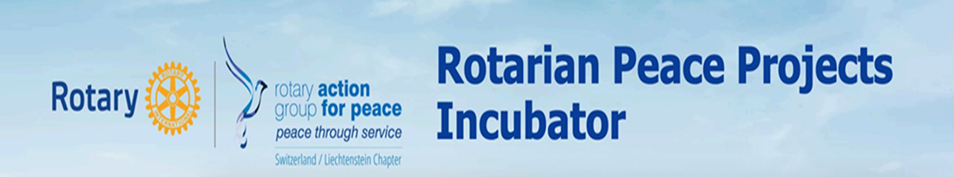 2022 Edition – www.rppi.chPlease send to contact@rppi.chProject Timeline: Project budget:  Rotarian Peace Projects Incubator’s Thematic AreaRotary Focus AreaContact:Contact person within your group (responsible for this project proposal)(Name + email)Project Title:Provide a full title (and acronym if any)Project Partners and Participating Organisations:List all your project partner organisations, including participating Rotary clubs and districts if anyGeographical ScopeSummary: Please provide a concise summary with a maximum of 500 words outlining theproject and explaning the community needs your project will address and how these needs were identified.Ensure that you include what your project aims to achieve (objective) and how (method/procedure). What will be the main outcomes?Explain in a few sentences how you will incorporate the objective of sustainability into your project.Problem description Project objectives and goal   Project descriptionSustainability Beneficiaries:Who are the beneficiares? Please include the estimated number of direct beneficiariesProject Period CategoryUnitNumber of UnitsUnit CostAmount%GRAND TOTAL